Ո Ր Ո Շ ՈՒ Մ06 սեպտեմբերի 2019 թվականի   N 1171-Ա ԱՆՀԱՏ ՁԵՌՆԱՐԿԱՏԵՐ ՏԻԳՐԱՆ ԱՎԱԳՅԱՆԻՆ ՀԱՆՐԱՅԻՆ ՍՆՆԴԻ ԿԱԶՄԱԿԵՐՊՄԱՆ ԵՎ ԻՐԱՑՄԱՆ ԹՈՒՅԼՏՎՈՒԹՅՈՒՆ ՏԱԼՈՒ ՄԱՍԻՆ  Ղեկավարվելով «Տեղական ինքնակառավարման մասին» ՀՀ օրենքի 18-րդ հոդվածի 1-ին մասի 18)-րդ և 19)-րդ կետերով, «Տեղական տուրքերի և վճարների մասին» ՀՀ օրենքի 3-րդ և 4-րդ գլուխների պահանջներով, հիմք ընդունելով համայնքի ավագանու 2018 թվականի դեկտեմբերի 27-ի «Կապան համայնքում տեղական տուրքերի և վճարների դրույքաչափեր սահմանելու մասին» N 143-Ն որոշման 12)-րդ կետի ա. ենթակետի պահանջը և հաշվի առնելով ԱՁ Տիգրան Ավագյանի հանրային սննդի կազմակերպման և իրացման համար թույլտվություն ստանալու մասին 02.09.2019 թվականի հայտը, որոշում եմ1.Տալ թույլտվություն ԱՁ Տիգրան Ավագյանին /ՀՎՀՀ 87490036 /` Կապան համայնքի Արամ Մանուկյան փողոցի թիվ 3 շենքի մոտ՝  ոչ հիմնական տարածքում հանրային սննդի կազմակերպման և իրացման համար:2.Թույլտվությունը տալ 2019 թվականի համար ըստ եռամսյակների՝ սահմանված տուրքը վճարելուց հետո:ՀԱՄԱՅՆՔԻ ՂԵԿԱՎԱՐ                 ԳԵՎՈՐԳ ՓԱՐՍՅԱՆ2019թ. սեպտեմբերի  06
        ք. Կապան
ՀԱՅԱՍՏԱՆԻ ՀԱՆՐԱՊԵՏՈՒԹՅԱՆ ԿԱՊԱՆ ՀԱՄԱՅՆՔԻ ՂԵԿԱՎԱՐ
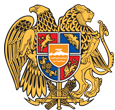 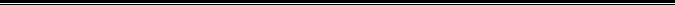 Հայաստանի Հանրապետության Սյունիքի մարզի Կապան համայնք 
ՀՀ, Սյունիքի մարզ, ք. Կապան, +374-285-42036, 060521818, kapan.syuniq@mta.gov.am